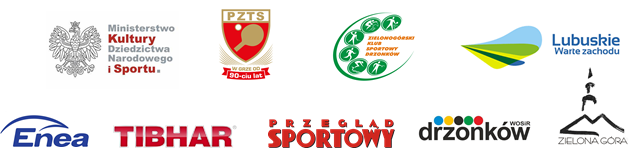 1. GRAND PRIX POLSKI ŻAKÓW
W TENISIE STOŁOWYMZielona Góra, 01-03 PAŹDZIERNIKA 2021KOMUNIKAT ORGANIZACYJNY1. Organizatorzy:- Polski Związek Tenisa Stołowego- Zielonogórski Klub Sportowy- Wojewódzki Ośrodek Sportu i Rekreacji im. Zbigniewa Majewskiego2. Cel:- popularyzacja tenisa stołowego- wyłonienie najlepszych żaków i żaczek w 1. Grand Prix Polski3. Termin i miejsce rozgrywek:01-03 PAŹDZIERNIKA 2021 roku66-004 Zielona Góra, ul. Olimpijska 20 (WOSiR – duża hala tenisowa).4. Patronat medialny- Gazeta Lubuska- TVP Gorzów- Radio Zachód5. UczestnictwoZawodnicy i zawodniczki muszą spełniać warunki określone w regulaminie PZTS na sezon 2021/2022.Aktualne zasady bezpieczeństwaW związku z obowiązywaniem stanu obostrzeń ze względu na pandemię choroby COVID-19 i możliwą zmianą zasad, komunikat może być zaktualizowany wraz ze zmianami przepisów.Kwestionariusz sanitarnyWszystkie osoby uczestniczące w zawodach (zawodnicy, trenerzy, sędziowie itp.) są zobowiązane do wypełnienia i pozostawienia w biurze zawodów ankiety. Niezłożenie ankiety skutkować będzie niedopuszczeniem do uczestnictwa w zawodach.Link o ankiety: https://pzts.pl/pliki/2021/kwestionariusz_sanitarny.docx6. System rozgrywek1. GPP zostanie rozegrane zgodnie z Regulaminem rozgrywek PZTS na sezon 2021/2022 na stołach firmy Tibhar, piłeczkami Tibhar 40+ *** SynTT NG (białe).7. ZgłoszeniaZgłoszenia za pomocą Internetowego Systemu Licencyjnego PZTS w nieprzekraczalnym terminie 28 września 2021 roku godz. 18:00.Wpłata wpisowego w terminie jw. na konto:Zielonogórski Klub Sportowy, ul. Olimpijska 20, 66-004 Zielona GóraBGŻ BNP Paribas: 94 1600 1462 0008 3677 4717 6153
Kwota wpisowego od uczestnika: 50 ZŁ.Dane do faktury wraz z potwierdzeniem przelewu proszę przesłać na adres: zks1@op.pl.8. Ramowy program zawodów:piątek (01.10.2021)turniej eliminacyjny – program minutowy zostanie opublikowany po zamknięciu zgłoszeńsobota (02.10.2021)09:00 – uroczyste otwarcie turnieju09:15 – gry turniejoweniedziela (03.10.2021)09:00 – gry turniejowe13:30 – uroczyste zakończenie9. Biuro zawodów:Centrum Obsługi Klienta (hotel Sportowiec, obok stołówki) Wojewódzkiego Ośrodka Sportu i Rekreacji czynne całodobowo.10. Zakwaterowanie i wyżywienie:Wojewódzki Ośrodek Sportu i Rekreacji DrzonkówWyżywienie (hotel Sportowiec WOSiR) całodzienne 69 zł (śniadanie – 23 zł, obiad – 23 zł, kolacja – 23 zł). WOSiR gwarantuje wyżywienie przy zamówieniu do dnia 28.09.2021. Po tym terminie nie można dokonywać już korekty zamówienia.
Zakwaterowanie :a) Domki - cennik w karcie rezerwacjib) Villa Jaśmin – telefon kontaktowy 603930898 pokój 2 osobowy 190zł. , pokój 3 osobowy 260 zł ( ceny ze śniadaniem)c) Gościniec pod Sosnami –  http://gosciniec.pod.sosnami.pl d) Euro hotel - http://www.eurohotels.com.pl/e) Gościniec Słoneczny - https://www.gosciniecsloneczny.pl/f) Villa Siesta Drzonków - 68 327 50 78 W przypadku wyczerpania miejsc, zakwaterowanie w okolicznych pensjonatach. Wyżywienie i noclegi płatne gotówką lub kartą na miejscu.Szczegółowe informacje:Centrum Obsługi Klienta WOSiR(68) 321 43 10, 603 034 546cok@drzonkow.pl11. Nagrody:Zawodniczki i zawodnicy, którzy zajęli miejsca 1-4 otrzymują nagrody pieniężne i puchary.12. Informacje dodatkowe:Krzysztof Stamirowski – tel. 608 763 707 tenisstolowy@zksdrzonkow.plJózef Jagiełowicz – tel. 601 086 918, jozef.jagielowicz@gmail.comwww.zksdrzonkow.pl